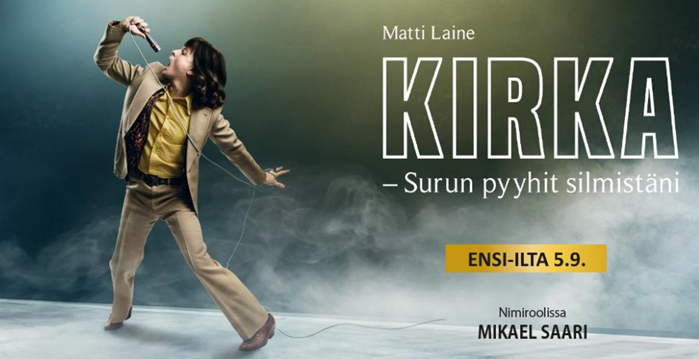 OAJ Kymenlaakson alueyhdistys tarjoaa OAJ:n jäsenille teatteriesityksentorstaina 11.11.2021klo 19.00Kouvolan teatteriSalpausselänkatu 38, KouvolaIlmoittautuminen alkaa ma 11.10. klo 16.00 ja päättyy viimeistään ma 18.10. klo 17.00. Ilmoittautuminen tapahtuu yhdistyksen nettisivuilla www.oajkymenlaakso.fi  olevan linkin kautta. Linkki suljetaan lippujen loputtua. Lippuja on jaossa 65 kpl.Viimeinen ilmoittautumispäivä on samalla myös viimeinen kuluton peruutuspäivä.	Ilmoittamattomasta poisjäännistä laskutamme yhdistykselle aiheutuneet kulut.Peruutukset: koulutussihteeri@oajkymenlaakso.fiHUOM! Emme ota vastaan ilmoittautumisia mahdollisten peruutusten varalleTapahtumaan järjestetään bussikuljetus. Aikataulu ilmoitetaan lipun varanneille myöhemmin. 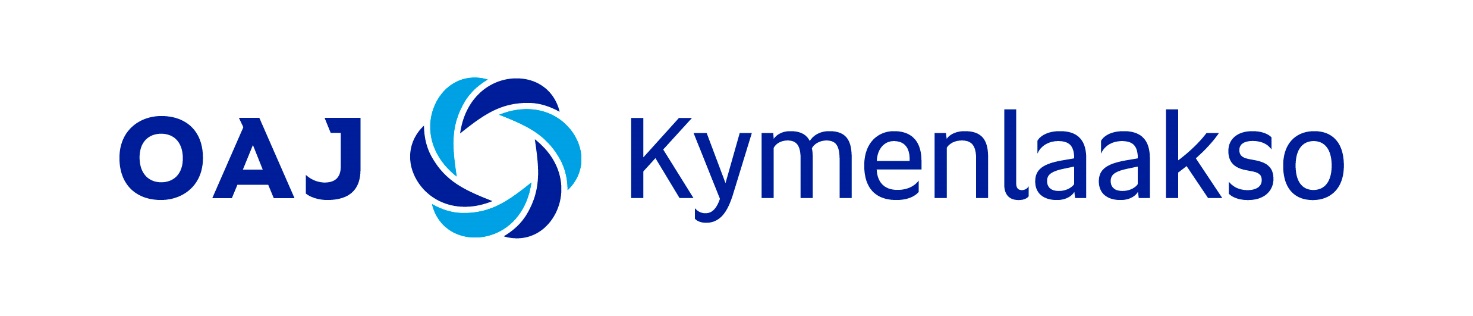 